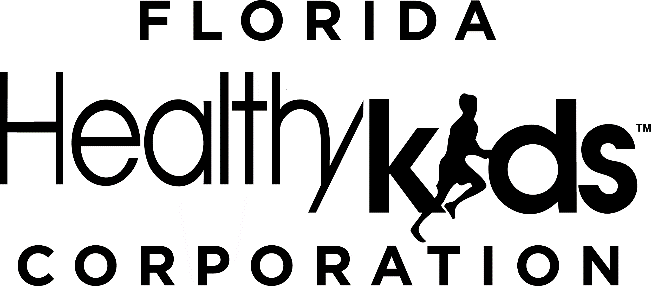 INVITATION TO NEGOTIATE 2023-300-01forExternal Quality Review Organization (EQRO) and Consulting ServicesADDENDUM 1March 24, 2023Overview of Addendum 1The Florida Healthy Kids Corporation (FHKC) is amending Invitation to Negotiate 2023-300-01 (“ITN”) to correct the conflicting proposal due dates previously listed, post Attachment 3: Cost Proposal, answer questions from potential respondents, provide an additional question and answer opportunity for questions related to Attachment 3: Cost Proposal and adjust the Calendar of Events accordingly, and provide the list of 2023 performance measures. Addendum 1Addendum 1 (“Addendum”) to the ITN is as follows:The proposal due date on the cover page of the ITN is replaced in its entirety as follows: April 21, 2023Attachment 3: Cost Proposal is posted at healthykids.org/itn.Section 1.F Calendar of Events and Deadlines is replaced in its entirety as follows:An anticipated calendar of events and deadlines is established below for this ITN process. FHKC, in its sole discretion, may modify any of the deadlines. ITN addenda and the Notice of Contract Award will be Posted to https://www.healthykids.org/news/calendar/procurement/. FHKC’s answers to Respondents’ questions are as follows:2023 Performance MeasuresThis list of 2023 Performance Measures is informational only. To the extent this Addendum conflicts with any previous written or oral ITN specifications, instructions, or information provided by FHKC, this Addendum shall control.Remainder of this page intentionally left blankAny party that has standing to challenge an FHKC Intended Decision must file a written notice of intent to protest, formal written protest, and any required bond or other security as set forth in Appendix C of the Invitation to Negotiate. Failure to timely file a notice of intent to protest, formal written protest, or any required bond or other security shall constitute a waiver of proceedings. Remainder of this page intentionally left blankEventAnticipated DatesTime (Eastern)FHKC releases this ITNMarch 10, 2023Respondent deadline to submit questions regarding the ITN via email to the issuing officeMarch 17, 20235:00 p.m.FHKC Posts answers to Respondents’ questions at https:/www.healthykids.org/news/calendar/procurement/March 24, 2023Respondent deadline to submit questions regarding Attachment 3: Cost ProposalMarch 29, 20235:00 p.m.FHKC Posts answers to Respondents’ questions at https:/www.healthykids.org/news/calendar/procurement/March 31, 2023Respondent deadline to submit Letter of IntentApril 5, 20235:00 p.m.Respondent Proposals due to FHKCApril 21, 20235:00 p.m.EvaluationsApril 24, 2023 – May 24, 2023NegotiationsJune 5, 2023 – July 21, 2023Notice of Contract Award – Public MeetingAugust 10, 2023Effective DateJanuary 1, 202412:00 a.m.#Document ReferenceDocument Page #QuestionAnswer1FL ITN-2023-300-01-EQRO-ServicesCover page, pg 7The cover page for ITN 2023-300-01: External Quality Review Organization (EQRO) and Consulting Services states the proposals are due April 14, 2023. However, the table in section F. Calendar Events and Deadlines (page 7) says the proposals are due April 21, 2023. Which is the correct due date?April 21, 2023. See item 1 of this Addendum 1. 2FL ITN-2023-300-01-EQRO-Services38The Attachment 3: Cost Proposal is not linked to healthykids.org/itn as indicated. Is it located in a different location? Attachment 3: Cost Proposal is posted at healthykids.org/itn. 3FL ITN-2023-300-01-EQRO-Services8How many performance improvement projects will be reviewed for each plan/DBM? See Draft Contract, Section 3.1. 4FL ITN-2023-300-01-EQRO-Services8Are the validation/review activities required to be conducted onsite or can they be completed via virtual visits?Validation and review activities may be conducted onsite or virtually based on the experience and expertise of the EQRO and contingent upon performance.5FL ITN-2023-300-01-EQRO-Services8How many performance measures will be included in the Validation of Performance Measures activity?See Draft Contract, Section 3.2. FHKC automatically adopts all performance measures added to the CMS Child Core Set each year except those not applicable to FHKC’s population (e.g., measure is limited to children under age 5). Very rarely, a non-standard performance measure may be added or measures retired from the CMS Child Core Set may be continued. See item 5 of this Addendum 1,2023 Performance Measures for the current list of performance measures.  6FL ITN-2023-300-01-EQRO-Services8Item 6. Managed Care Plan training related to the external equality review protocols and other quality-related topics – how many trainings are expected to be conducted annually?See Draft Contract, Section 3. There is no set number of annual trainings. For purposes of responding to this ITN, Respondent should assume one training per protocol annually. This requirement may be discussed during negotiations. 7FL ITN-2023-300-01-EQRO-Services8Item 6. Managed Care Plan training related to the external equality review protocols and other quality-related topics – are the trainings expected to be conducted in-person or can they be virtual trainings?Training is expected to be virtual. 8FL ITN-2023-300-01-EQRO-Services8We assume the agency will need to share data with us for Encounter Data Validation (Protocol 5). Will these be annual or quarterly data transfers?The health and dental plans will transfer claims and encounter data directly to the EQRO on a quarterly basis. 9ITN-2023-300-01-EQRO-Services documentTitle page & 7The Title page states that proposals are due on April 14, 2023. However, in the Table on page 7, Section F-Calendar of Events and Deadlines, the date is April 21, 2023. Could you clarify which date is correct?See response to question 1. 10ITN-2023-300-01-EQRO-Services document38Section 8: Attachments, bullet point 3, the hyperlink is missing. Can you provide the correct one?See response to question 2. 112023-300-01-Draft-EQRO-Contract, Attachment 1: Draft Contract18Section 3.3 Protocol 3-Assessment of Compliance: Can clarification be provided on whether all elements within the standard are to be reviewed again when a designation of "not met" is provided or is the second review element specific?The second review of all “Not Met” determinations from the prior year is element specific and limited only to the plan(s) receiving the “Not Met” designation for that element.  122023-300-01-Draft-EQRO-Contract, Attachment 1: Draft Contract20Section 3.5 Protocol 5-Validation of Encounter Data: States that the EQRO shall accept and store such Data. What are the requirements for the length of time the Data is to be stored?See section 10.33 of the Draft Contract. 132023-300-01-Draft-EQRO-Contract, Attachment 1: Draft Contract57Section 10.33 Record Retention: States, “EQRO shall retain all records associated with this Contract (a) for at least 10 years from the last date of Services; (b) for 10 years following the expiration or termination of the Contract or from the date of completion of any audit, whichever is later, or (c) until the transfer of such records to FHKC or its subsequent vendor upon FHKC approval.” Is this inclusive of all information from the MCOs to complete EQRO activities?Yes. 14Scope Overview and Goals of the ITN      B. Questions Being Explored and Facts Being Sought9Can the state provide further explanation regarding the value propositions it will be looking for within the responses.No. See ITN, Section 7.A. 15Scope Overview and Goals of the ITNScope Overview9.  Audit services, if requested by FHKC8What type of audit is referenced in Section 2See section 3.7 of the Draft Contract. As an example, in the past the EQRO conducted a high-level post-payment claims review audit.16General QuestionN/ADoes Florida require a physical office located in the state of Florida? If so, is there a location preference or requirement?No.17General QuestionN/AAre EQR staff and leadership fully required to reside in Florida or is teleworking from other states permitted (recognizing on-sites are in-person)EQRO staff are not required to reside in Florida. Teleworking from other states is permitted. See section 6.3.2 of the Draft Contract. FHKC Status2023 Medical Performance MeasuresAcronymSourcePrimary Care Access and Preventive CarePrimary Care Access and Preventive CarePrimary Care Access and Preventive CarePrimary Care Access and Preventive CarePrimary Care Access and Preventive CareActive1 Weight Assessment and Counseling for Nutrition and Physical Activity for Children/AdolescentsWCCNCQAActive2 Chlamydia Screening in Women Ages 16–20 CHLNCQAActive3 Immunizations for Adolescents IMANCQAActive4 Child and Adolescent Well-Care Visits (WCV-CH)WCVNCQAMaternal and Perinatal HealthMaternal and Perinatal HealthMaternal and Perinatal HealthMaternal and Perinatal HealthMaternal and Perinatal HealthActive5Prenatal and Postpartum Care: Timeliness of Prenatal Care PPCNCQAActive6Contraceptive Care – Postpartum Women Ages 15 to 20CCPOPAActive7Cesarean Birth (PC-02)PC-02TJCActive8Contraceptive Care – All Women Ages 15 to 20CCWOPACare of Acute and Chronic ConditionsCare of Acute and Chronic ConditionsCare of Acute and Chronic ConditionsCare of Acute and Chronic ConditionsCare of Acute and Chronic ConditionsNew9Avoidance of Antibiotic Treatment for Acute Bronchitis/Bronchiolitis: Ages 3 Months to 17 YearsAABNCQAActive10Asthma Medication Ratio: Ages 5–18 AMRNCQAActive11Appropriate Testing for Children with Pharyngitis CWPNCQAActive12Appropriate Treatment for Children with Upper Respiratory Infection URIHEDISActive13Ambulatory Care: Emergency Department Visits AMBNCQABehavioral Health CareBehavioral Health CareBehavioral Health CareBehavioral Health CareBehavioral Health CareActive14Follow-up Care for Children Prescribed Attention-Deficit/Hyperactivity Disorder (ADHD) Medication ADDNCQAActive15Screening for Depression and Follow-Up Plan: Ages 12 to 17CDFCMSActive16Follow-up After Hospitalization for Mental Illness: Ages 6–17FUHNCQAActive17Follow-Up After Emergency Department Visit for Mental Illness: Ages 6 to 17FUMNCQAActive18Follow-Up After Emergency Department Visit for Substance Use: Ages 13 to 17FUANCQAActive19Use of First-Line Psychosocial Care for Children and Adolescents on Antipsychotics APPNCQAActive20Metabolic Monitoring for Children and Adolescents on Antipsychotics APMNCQAActive21Initiation and Engagement of Alcohol and Other Drug Dependence Treatment IETHEDISActive22Diagnosed Substance-Related DisordersDSUHEDISActive23Mental Health Utilization MPTHEDISExperience of CareExperience of CareExperience of CareExperience of CareExperience of CareActive24CAHPS Health Plan Survey 5.0H, Child VersionCPCAHRQFHKC Status2023 Dental Performance MeasuresAcronymSourcePrimary Care Access and Preventive CarePrimary Care Access and Preventive CarePrimary Care Access and Preventive CarePrimary Care Access and Preventive CarePrimary Care Access and Preventive CareActive1Total Eligibles Receiving a Sealant on a Permanent Molar ToothSEALCMS-416Active2Total Eligibles Receiving a Sealant on a Permanent Molar Tooth- with ExclusionsSEAL-modifiedCMS-416Active3 Percentage of Eligibles Who Received Preventive Dental ServicesPDENTCMS-416Active4 Total Eligibles Receiving Any Dental ServiceN/ACMS-416Active5 Total Eligibles Receiving Dental Treatment ServicesTDENTCMS-416Active6 Total Eligibles Receiving Dental Diagnostic Services N/ACMS-416Active7 Total Eligibles Receiving Any Dental or Oral Health ServiceN/ACMS-416Active8 Annual Dental Visit ADVHEDIS